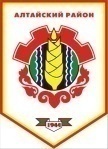 Российская ФедерацияРеспублика ХакасияАлтайский районСовет депутатов Аршановского сельсоветаРЕШЕНИЕ28.09.2015 г.             		         с. Аршаново	                                  № 1Об избрании секретаря первой сессии третьего созываСовета депутатов Аршановского сельсоветаАлтайского района Республики Хакасия       В соответствии со статьей 8 Регламента Совета депутатов муниципального образования Аршановский сельсовет Совет депутатов Аршановского сельсовета Алтайского района Республики Хакасия РЕШИЛ:        Избрать секретарём первой сессии Совета депутатов Аршановского сельсовета Алтайского района Республики Хакасия третьего созыва Бочегурову Евгению Александровну.Глава Аршановского сельсовета	                                       Н.А. ТанбаевАлтайского района Республики Хакасия